Members: UK:Athletics, England Athletics, NE Harrier League, NE Athletics League, NoE T&F League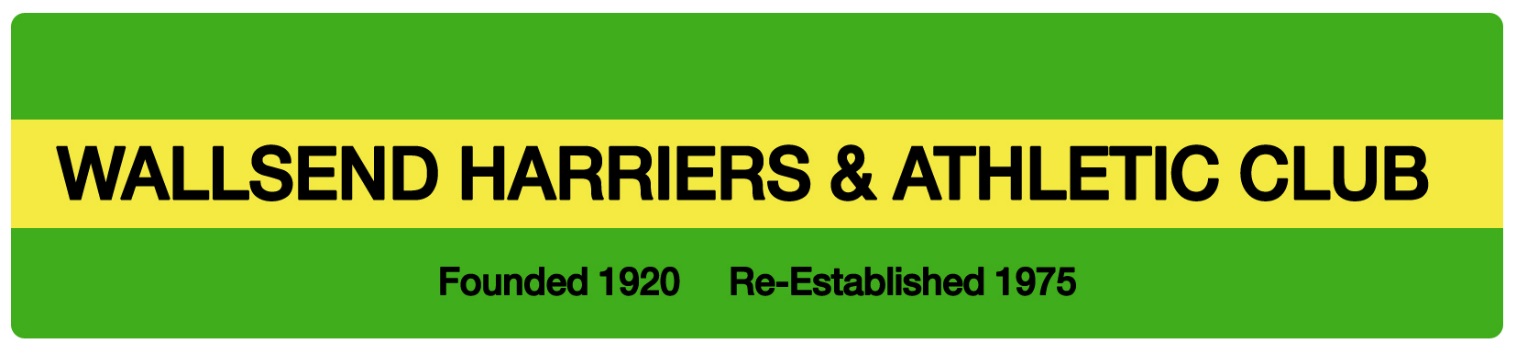 Annual General MeetingTuesday 27th February 20187.30 pm Social Club, , WallsendIn accordance with Section 10 of the club constitution, I hereby give formal notice of the Annual General Meeting.Elaine Ashton (Club Secretary)13 January 2018“ANNUAL GENERAL MEETING”8.	A General Meeting shall be held during the month of February, or in exceptional circumstances as otherwise agreed by the Committee, each year, to receive the Committee’s report and financial statement, elect Officers and Committee and deal with any other matter specified on the agenda.  The Club Secretary shall give every member 21 days notice of the Meeting, and notice of any business which it is desired to place on the agenda must be given in writing to the Club Secretary at least 14 days prior to the Meeting.  The quorum for the AGM shall be at least 20 members and officers.  All members and officers have the right to vote at the AGM, and a majority vote of those present shall be sufficient to accept any resolutions.”